REFRIGERATION AND AIR CONDITIONING LABORATORY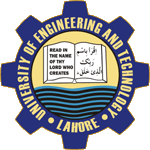 Lab Session 2Refrigeration Basic Unit (TRLLB Equipment)Objectives:Production of heat pump performance curves with different inlet and outlet temperature. Water as a heat source. Heat Pump water-water.Lay out of steam compression cycle in a diagram P-H and comparison with the ideal cycle. Water as a heat source. Heat Pump water-water.Preparation of the performance curves of the heat pump based on the properties of the refrigerant and at different condensations and evaporation temperatures. Water as heat source. Heat pump water-waterDEPARTMENT OF MECHANICAL ENGINEERING &TECHNOLOGYUNIVERSITY OF ENGINEERING AND TECHNOLOGY LAHORE (KSK CAMPUS)SCHEMATIC: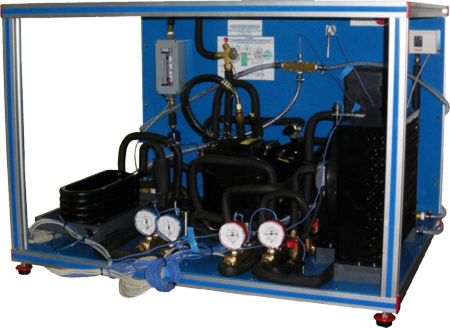 REFRIGERATION BASIC UNITAPPARATUS:Refrigeration Basic Unit (TRLLB Equipment)OBJECTIVE: 1Production of heat pump performance curves with different inlet and outlet temperature. (Water as a heat source, Heat Pump water-water)PROCEDURE:Turned on the apparatus and adjust the water flow until 80 of the maximal flow, using the flow regulator C-2. Allow the stabilization of the system. Complete the observation table with the values specified on it. Keeping the temperature constant at the water evaporator, reduce the water flow, so the temperature will rise  at the outlet of the condenser (ST-2).Allow the stabilisation of the heat pump and repeat the commentaries at similar rises of ST-2 until reaching the value of 65.CALCULATIONS:Specific heat of the water=4180 J/Kg˚C=4.18 J/Kg˚C            ;      Water density= 0.99997 g/cm3=1.0 g/cm31kWh= (1000/3600) W (J/s)                                                    ;      1lit/min= (1000/60) cm3/sec;Mw= (C2 cm3/sec) × (Water Density)                                      ;     COP = Qtransfered/WelectricTABLE/OBSERVATIONS:Specimen Calculations:Welectric = _______×kWh× (1000/3600) = ______W    ;       C-2=_____× lit/min× (1000/60) =_____cm3/secMw=  (C2 cm3/sec) × (Water Density g/cm3)                 ;      Mw = _________g/sQtransferred=Mw*Cp*(T6-T5)                                             ;      Qtransferred =__________WCOP = Qtransferred / Welectric                                              ;      COP =____________PLOTS:    Draw the following plots:COP Vs condenser water outlet temperatureHeat output rate Vs condenser water outlet temperatureCOMMENTS:OBJECTIVE 2:Lay out of steam compression cycle in a diagram P-H and comparison with the ideal cycle. Water as a heat source. Heat Pump water-water.PROCEDURE:Using water as heat source, adjusted the water flow in the condenser at an intermediate interval. Contacted the current to the equipment and let it to stabilize. Take note of the values required in the table.TABLE/OBSERVATIONS: From PH diagram we obtained the following Values;SPECIMEN CALCULATIONS: (for first set of readings)Draw the points on p-h diagram as followsIs located by the intersection of M-4= _______________and ST-4= ___________Is located by the intersection of M-2= _______________and ST-1= ___________ (2s)    Is located by assuming constant entropy compression from state point (1) and M-2=________, (S2s=S1)Is located by the intersection of  M-2 = ______________ and ST-2= ________Is located by the intersection of  ST-3= ______________ and h3=h4(4΄)     Is located by the intersection of M-2= ______________ and h3=h4The following readings were taken from p-h diagramh1 =                                        h2 =                                h2s =                                             h3 = h4 =                                                 COMMENTS:OBJECTIVE 3:Preparation of the performance curves of the heat pump based on the properties of the refrigerant and at different condensations and evaporation temperatures. Water as heat source . Heat pump water-waterPROCEDURE:Selected water as heat source and turned the evaporator flow to the maximal one. Adjusted the water in the condenser at a high flow and connected the equipment to the electric current. When the equipment had stabilized, took note of the pressure of the condenser (M-2) and the temperature of the evaporator (ST-3).Adjusted the water flow until ST-3 reached its initial value. Once stabilized, repeated the annotations. Repeated the trial with increase of 100KN/m2 in the sensor SP-2 until the manometric pressure reached more or less 1400KN/m2.Repeated the experience with other constant valve of ST-3 (in order to increase the value of ST-3, increased the water flow of the evaporator and to decrease it, decreased that flow).CALCULATIONS:Specific heat of the water=4180 J/Kg˚C=4.18 J/Kg˚C             ;      Water density= 0.99997 g/cm3=1.0 g/cm3Density of R134a = 1225 g/cm3           ;        1kWh= (1000/3600) W (J/s)       ;      1lit/min= (1000/60) cm3/sec                                                    Mr= (C1 cm3/sec) × (Density of R134a)               ;         Heat produced inside the condenser=Q1=Mr× (h3-h2) Mw= (C2 cm3/sec) × (Water Density); Heat transferred inside the condenser to water=Q3=Mw×Cp× (T6-T5)COP1 = Q1/Welectric                  ;                  COP2 = (h2s – h3)/(h2s – h1)               ;              COP = Q3/WelectricTABLE/OBSERVATIONS:SPECIMEN CALCULATION:   (for 4th set of reading)Draw the state points on p-h diagram as follows: Is located by the intersection of  M-4 = ___________    and ST-4= _______Is located by the intersection of  M-2 = ___________   and ST-1= _______(2s)Is located by assuming constant entropy compression from state point (1) and M-1=________, (S2s=S1)Is located by the intersection of  M-2 = ___________   and ST-2= _______Is located by the intersection of  ST-3 = ___________   and h3=h4The following readings were taken from p-h diagramh1 =                                         h2 =                                  h2s =                                     h3 = h4 = Welectric = _______×kWh× (1000/3600) = ______W    ;       C-1=_____× lit/min× (1000/60) =_____cm3/secC-2=_____× lit/min× (1000/60) =_____cm3/sec	          ;       Mr= (C1 cm3/sec) × (Density of R134a g/cm3)               Mr = _________g/s                                                       ;       Mw= (C2 cm3/sec) × (Water Density g/cm3)                 Mw = _________g/s					   ;       Q1=Mr× (h3-h2) =_____________WQ3=Mw×Cp× (T6-T5)=_____________                        ;       COP1 = Q1/Welectric =_______________             COP2 = (h2s – h3)/(h2s – h1) =_____________              ;       COP = Q3/Welectric= _____________	PLOTS:    Draw the following plots:COP1 ,COP2 ,COP3 Vs Condenser water outlet temperatureHeat Produced (Q1) Vs condenser water outlet temperatureCOMMENTS: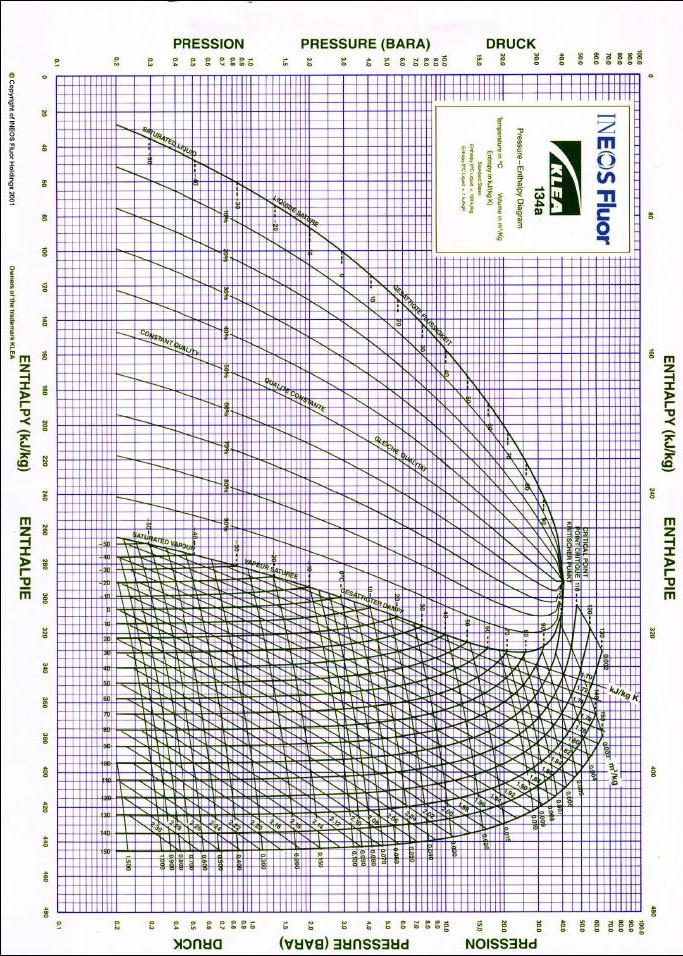 OBSERVATIONS TABLE FOR ALL EXPERIMENTSAtmospheric Pressure = _____________mm HgAtmospheric Temperature =______________˚CParametersUnits12345Energy consumed by compressorW (kWh)Temp. at water inlet condenserST-5(⁰C)Temp. at water outlet condenserST-6(⁰C)Water Inlet flow in condenserC-2(l/min)Inlet temp. in water evaporatorST-3(⁰C)Mass flow rate in condenserMw (g/s)Heat transferred to waterQtransf(J/s)COP----ParametersUnits12345Refrigerating pressure at the inlet of compressor M-4(bar)Refrigerating pressure at the outlet of  condenser M-2(bar)Refrigerating temp. at inlet of compressor ST-4(⁰C)Refrigerating temp. at outlet of compressor ST-1(⁰C)Refrigerating temp. at outlet of condenser ST-2(⁰C)Refrigerating temp. at outlet of spreading  valve ST-3(⁰C)No of Obs.h1(kJ/kg)h2(kJ/kg)h3=h4(kJ/kg)h2s(kJ/kg)1234ParametersUnits12345Energy used by compressorW(kWh)Flow of refrigerantC-1 (1/min)Pressure of refrigerant at condenser outletM-2 (bar)Temp. of refrigerant at compressor inletST-4 (⁰C)Temp. of  refrigerant at  compressor outletST-1 (⁰C)Temp. of  refrigerant at  condenser outletST-2 (⁰C)Temp. of  refrigerant at evaporator inletST-3 (⁰C)Outlet temp. of  water evaporatorST-7 ( ⁰C)Water evaporator flowC-3 (1/min)Water inlet temp. at  condenserST-5 (⁰C)Water outlet temp.  at condenserST-6 ( ⁰C)Water flow at condenserC-2 (1/min)Mass flow rate of RefrigerantMr (g/s)Mass flow rate of water  in condenserMw (g/s)Sr. #h1(kJ/kg)h2(kJ/kg)h3=h4(kJ/kg)h2s(kJ/kg)Q1(W)Q2  (W) COP1COP2COP31234ParametersUnits12345Energy used by compressorW(kWh)Flow of refrigerantC-1 (1/min)Water Flow at condenserC-2 (1/min)Water evaporator FlowC-3 (1/min)Pressure of refrigerant at compressor outletM-1 (barPressure of refrigerant at condenser outletM-2 (bar)Pressure of refrigerant at evaporator inletM-3 (bar)Pressure of refrigerant at compressor inletM-4 (bar)Temp. of  refrigerant at  compressor outletST-1 (⁰C)Temp. of  refrigerant at  condenser outletST-2 (⁰C)Temp. of  refrigerant at evaporator inletST-3 (⁰C)Temp. of refrigerant at compressor inletST-4 (⁰C)Water inlet temp. at  condenserST-5 (⁰C)Water outlet temp.  at condenserST-6 ( ⁰C)Outlet temp. of  water evaporatorST-7 ( ⁰C)